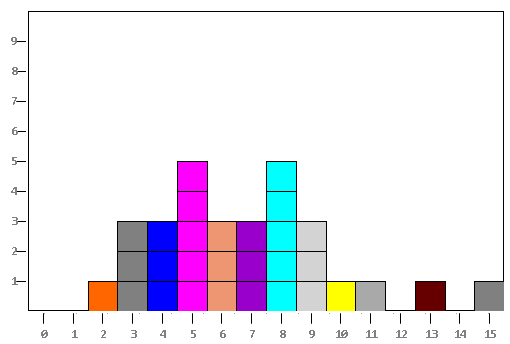 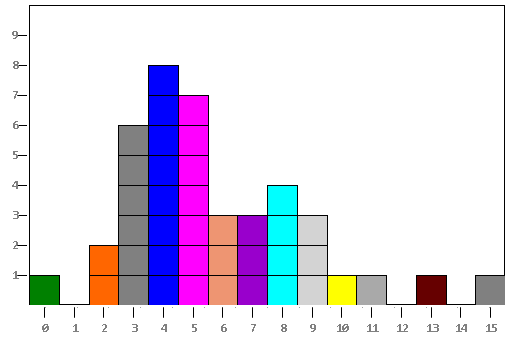 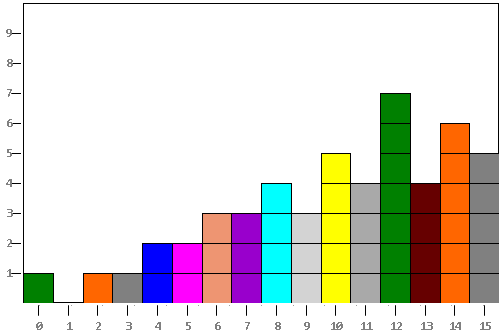 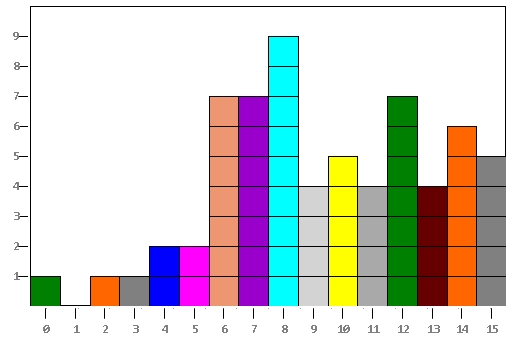 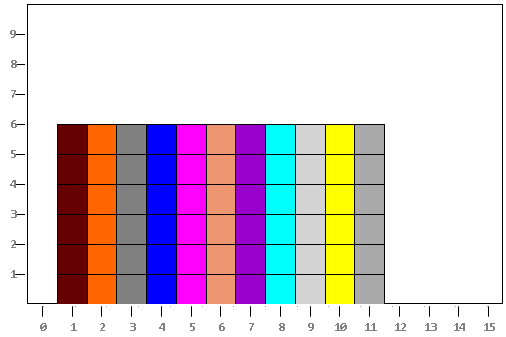 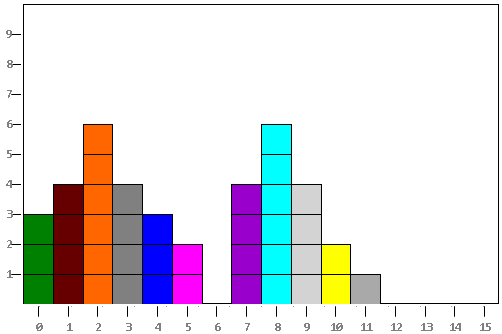 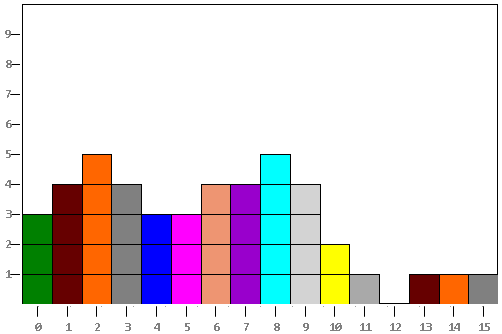 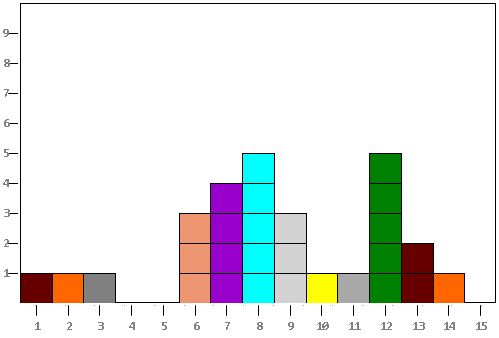 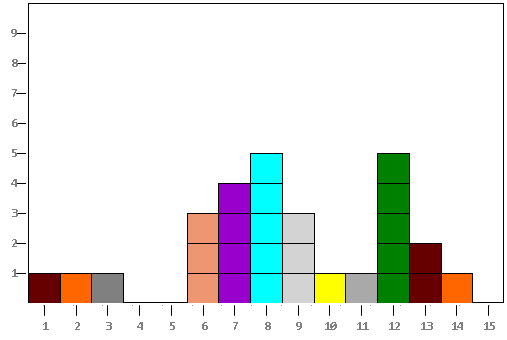 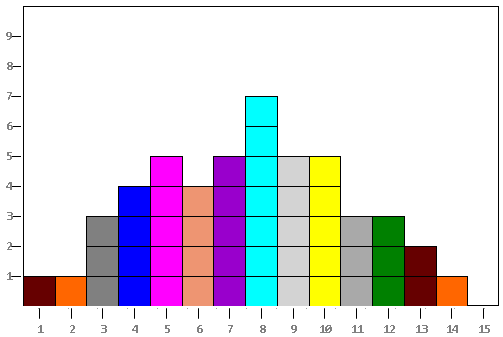 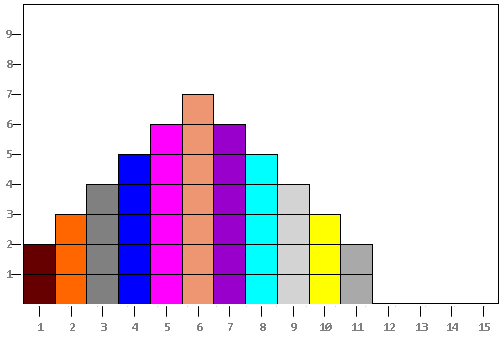 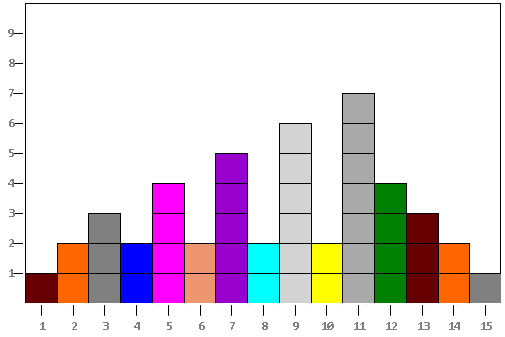 http://www.shodor.org/interactivate/activities/PlopIt/